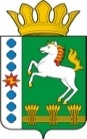 КОНТРОЛЬНО-СЧЕТНЫЙ ОРГАН ШАРЫПОВСКОГО РАЙОНАКрасноярского краяЗаключениена проект Постановления администрации Шарыповского района «О внесении изменений в Постановления администрации Шарыповского района от 30.10.2013 №  842-п «Об утверждении муниципальной программы «Развитие спорта, туризма и молодежной политики Шарыповского района»  20 октября 2014 год 								№ 86Настоящее экспертное заключение подготовлено Контрольно – счетным органом Шарыповского района на основании ст. 157 Бюджетного  кодекса Российской Федерации, ст. 9 Федерального закона от 07.02.2011 № 6-ФЗ «Об общих принципах организации и деятельности контрольно – счетных органов субъектов Российской Федерации и муниципальных образований», ст. 15 Решения Шарыповского районного Совета депутатов от 20.09.2012 № 31/289р «О внесении изменений в Решение Шарыповского районного Совета депутатов от 21.06.2012 № 28/272р «О создании Контрольно – счетного органа Шарыповского района» (в ред. от 20.03.2014 № 46/536р).Представленный на экспертизу проект Постановления администрации Шарыповского района «О внесении изменений в Постановления администрации Шарыповского района от 30.10.2013 №  842-п «Об утверждении муниципальной программы «Развитие спорта, туризма и молодежной политики Шарыповского района» направлен в Контрольно – счетный орган Шарыповского района 20 октября 2014 года. Разработчиком данного проекта Программы является муниципальное казенное учреждение «Управление спорта, туризма и молодежной политики  Шарыповского района».Основанием для разработки муниципальной программы являются:- постановление администрации Шарыповского района от 30.07.2013 № 540-п «Об утверждении Порядка принятия решений о разработке  муниципальных программ Шарыповского района, их формировании и реализации»;- распоряжение администрации Шарыповского района от 02.08.2013  № 258-р «Об утверждении перечня муниципальных программ Шарыповского района» (в ред. от 29.07.2014 № 293а-р).Исполнитель Программы муниципальное казенное учреждение «Управление спорта, туризма и молодежной политики  Шарыповского района».Соиполнитель муниципальной программы муниципальное казенное учреждение «Управление культуры Шарыповского района».Подпрограммы муниципальной программы:Развитие физической культуры и спорта Шарыповского района;Развитие молодежной политики Шарыповского района;Развитие туризма в муниципальном образовании Шарыповского района;Обеспечение условий реализации программы.Целями муниципальной программы являются:Создание условий для формирования здорового образа жизни населения района и развития потенциала молодежи.Создание условий для развития конкурентоспособного туристического комплекса района.Задачами муниципальной программы является:Создание доступных условий для занятий населения района различных возрастных, профессиональных и социальных групп физической культурой и спортом, повышения конкурентоспособности спорта Шарыповского района на соревнованиях краевого уровня.Создание условий для развития потенциала молодежи и его реализации в интересах развития Шарыповского района.Создание условий для развития конкурентоспособного туристического комплекса района.Обеспечение эффективного управления в сфере спорта, туризма и молодежной политики.Мероприятие проведено 20 октября 2014 года.В ходе подготовки заключения Контрольно – счетным органом Шарыповского района были проанализированы следующие материалы:- проект Постановления администрации Шарыповского района «О внесении изменений в Постановление администрации Шарыповского района от 30.10.2013 № 842-п «Об утверждении муниципальной программы «Развитие спорта, туризма и молодежной политики Шарыповского района»;-  паспорт муниципальной программы «Об утверждении муниципальной программы «Развитие спорта, туризма и молодежной политики Шарыповского района».Цели государственной политики в сфере физической культуры и спорта определены в Концепции долгосрочного социально – экономического развития Российской Федерации на период до 2020 года, утвержденной распоряжением Правительства Российской Федерации от 17.11.2008 № 1662-р и предусматривающие создание условий для ведения гражданами здорового образа жизни, развития массового спорта и успешной социализации и эффективной самореализации молодежи.В целях привлечения жителей района к систематическим занятиям физической культурой и спортом в районе проводится большая работа по улучшению спортивной  инфраструктуры и повышению доступности спортивных сооружений для населения.В результате реализации целевых программ в Шарыповском районе за 2013 год введены в эксплуатацию, реконструированы и учены 3 спортивных сооружения. Совершенствуется система проведения официальных физкультурных, спортивных мероприятий Шарыповского района.Приоритетным для района является развитие спартакиадного движения, продвижение в поселения района массовых всероссийских акций, из которых наиболее массовыми являются «Лыжня России» и «Кросс нации». Туристическая отрасль обладает всеми необходимыми ресурсами для активного развития практически всех видов отдыха и имеет в своем активе более 10 коллективных мест размещения туристов, 50 памятников истории и культуры, 7 школьных краеведческих музеев.В Шарыповском районе туристическая деятельность находится в стадии реформирования и развития. Имеющиеся туристические ресурсы используются не полностью, однако динамика туристического рынка района свидетельствует о тенденциях к росту числа туристов. Анализ современного состояния туризма показывает, что в последние годы эта сфера в целом развивается стабильно и динамично. Отмечается ежегодный рост внутреннего туристического потока.К наиболее значимым проблемам сферы туризма относятся:- недостаточно развитая туристическая инфраструктура, малое количество гостиничных средств размещения туристического класса с современным уровнем комфорта;- высокая стоимость проживания, питания, транспортного и другого туристического обслуживания;-    невыгодные экономические условия для привлечения инвестиций в туристическую инфраструктуру, отсутствие годовых инвестиционных площадок, наличие административных барьеров;- дефицит квалификационных кадров, который влечет собой невысокое качество обслуживания во всех секторах туристической индустрии;- «сезонность» туристической дестинации;- недостаточная реклама  туристических возможностей;- неразвитость некоторых видов туризма (водный туризм, событийный туризм, деловой туризм, образовательно – культурный туризм и др.);- неразвитость транспортной инфраструктуры (низкое качество дорог и уровня придорожного обслуживания и т.д.).Одним из приоритетных направлений перехода к инновационному, социально ориентированному типу экономического развития района является обеспечение качества и доступности услуг в сфере туризма, повышение конкурентоспособности туристической отрасли, что требует более активных, целенаправленных и эффективных действий по развитию сферы туризма на основе принятия комплекса соответствующих мер.Необходимые результаты могут быть достигнуты за счет совершенствования и диверсификации существующего турпродукта, развития новых перспективных видов туризма.Основными направлениями, увеличивающими доходность туристкой отрасли, являются:- увеличение количества повторных посещений;- увеличение продолжительности нахождения гостей в районе;- нивелирование сезонности – большая часть доходов туриндустрии приходится на высокий сезон с середины мая по конец августа.Следует отметить, что реализация муниципальной программы сопряжена с рисками, которые могут препятствовать достижению запланированных результатов.К числу частично управляемых рисков относится дефицит высококвалифицированных кадров в отраслях спорта, молодежной политики и туризма для внедрения программно - целевых методов и механизмов управления, ориентированных на результат.  В рамках реализации муниципальной программы  планируется прогноз следующих конечных результатов:- доля населения района, систематически занимающегося физической культурой и спортом, в общей численности населения района к 2017 году составит 30%;- доля молодежи, регулярно посещающей молодежные центры, от общей численности молодежи района к 2017 году увеличится до 13,1%;- количество туристов и экскурсантов, посетивших Шарыповский район к 2017 году, составит 650,00 тыс. человек.Планируемое финансирование программных мероприятий составляет 23 013,30 тыс.руб., в том числе:							(тыс.руб.)На реализацию подпрограммы 1 «Развитие физической культуры и спорта Шарыповского района» предусмотрено финансирование мероприятий за счет средств районного бюджета на общую сумму 2 516,30 тыс.руб., в том числе:- 2014 год в сумме 1 241,30 тыс.руб.;- 2015 год в сумме 425,00 тыс.руб.;- 2016 год в сумме 425,00 тыс.руб.;- 2017 год в сумме 425,00 тыс.руб.;Реализация мероприятий подпрограммы 1 позволит:- увеличить долю населения района доля населения района, систематически занимающегося физической культурой и спортом, в общей численности населения района с 22,3% в 2012 году до 30,0% к 2017 году;- доля лиц с ограниченными возможностями здоровья и инвалидов, систематически занимающегося физической культурой и спортом, в общей численности данной категории населения к 2017 году составит 14,7%;- увеличить уровень обеспеченности населения района спортивными сооружениями с 39% в 2012 году до 41,5% в 2017 году;- увеличить долю спортсменов района, ставших призерами соревнований краевого уровня, в общем количестве участвующих спортсменов района с 10% в 2012 году до 21% в 2017 году. На реализацию подпрограммы 2 «Развитие молодежной политики Шарыповского района» предусмотрено финансирование мероприятий на общую сумму 9 366,20 тыс.руб., в том числе:							(тыс.руб.)Реализация мероприятий подпрограммы 2 позволит за 4 года увеличить:- количество поддерживаемых проектов, реализуемых молодежью района до 12 единиц;- удельный вес молодых граждан, проживающих в Шарыповском районе, вовлеченных в реализацию социально – экономических проектов увеличится до 9,0%;- удельный вес благополучателей – граждан, проживающих в Шарыповском районе, получающих безвозмездные услуги от участников молодежных социально – экономических проектов увеличится до 2,8%.На реализацию подпрограммы 3 «Развитие туризма в муниципальном образовании Шариповский район» предусмотрено финансирование подпрограммных  мероприятий за счет средств районного бюджета на общую сумму 924,0 тыс.руб., в том числе:- 2014 год в сумме 150,00 тыс.руб.;- 2015 год  в сумме 258,00 тыс.руб.;- 2016 год  в сумме 258,00 тыс.руб.;- 2017 год  в сумме 258,00 тыс.руб. Реализация мероприятий подпрограммы 3 позволит за четыре года увеличить:  - количество туристов и экскурсантов, посетивших Шарыповский район до 650,00 тыс. человек;- количество людей, проинформированных о туристско – рекреационных возможностях и туристических услугах на территории Шарыповского района до 1,1 млн. человек.На реализацию подпрограммы 4 «Обеспечение условий реализации программы» предусмотрено финансирование подпрограммных мероприятий за счет средств районного бюджета  на общую сумму 10 206,80 тыс.руб., в том числе:- 2014 год в сумме 2 481,20 тыс.руб.;- 2015 год в сумме 2 575,20 тыс.руб.;- 2016 год в сумме 2 575,20 тыс.руб.;- 2017 год в сумме 2 575,20 тыс.руб.Реализация мероприятий подпрограммы 4 за период 2014-2017 годы позволит повысить эффективность управления бюджетными средствами и использования муниципального имущества в части вопросов реализации подпрограммы, совершенствование системы оплаты труда, повышение качества межведомственного и межуровневого взаимодействия.Показателями реализации подпрограммы 4 является:- суммарная оценка показателей качества финансового менеджмента главных распорядителей бюджетных средств;- своевременность утверждения муниципальных заданий подведомственных учреждений;- своевременность утверждения планов финансово – хозяйственной деятельности учреждений.При проверке правильности планирования и составления муниципальной программы нарушений не установлено.На основании выше изложенного Контрольно – счетный орган предлагает администрации Шарыповского района принять проект Постановления администрации Шарыповского района  «О внесении изменений в Постановление администрации Шарыповского района от 30.10.2013 № 842-п «Об утверждении муниципальной программы «Развитие спорта, туризма и молодежной политики Шарыповского района».Председатель Контрольно – счетного органа					Г.В. СавчукАудитор 	Контрольно – счетного органа					И.В. Шмидтрайонный бюджеткраевой бюджетитого2014 год5 873,70279,36 153,002015 год5 347,90272,25 620,102016 год5 347,90272,25 620,102017 год5 347,90272,25 620,10итого21 917,401 095,9023 013,30районный бюджеткраевой бюджетитого2014 год2 001,202 001,204 002,402015 год2 089,70272,22 361,902016 год2 089,70272,22 361,902017 год2 089,70272,22 361,90итого8 270,301 095,909 366,20